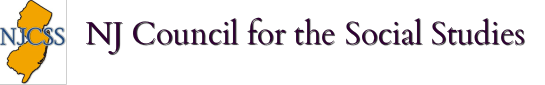 Certificate of  Professional DevelopmentProvider: New Jersey Council for the Social StudiesProvider # 820Title of Activity: The Times They Are a-Changing!Date: October 22, 2018Location: Rutgers University, Piscataway, NJ Number of Professional Development Hours:  5Educator’s Name:  ___________________ 